INDICAÇÃO NºAssunto: Solicita a execução de limpeza e retirada de lixo e entulhos na Rua Benjamin Fontana, Bairro Cruzeiro, conforme especifica.Senhor Presidente:INDICO, ao Sr. Prefeito Municipal, nos termos do Regimento Interno desta Casa de Leis, que se digne determinar à Secretaria competente que proceda a execução de limpeza e retirada de lixo e entulhos na Rua Benjamin Fontana, Bairro Cruzeiro.A presente solicitação visa a atender a pedidos de moradores do referido bairro, que estão apreensivos com o problema e solicitam a urgente remoção e limpeza do lixo (imagem anexa).SALA DAS SESSÕES, 30 de outubro de 2017.HIROSHI BANDO    Vereador – Vice-Presidente – PPObs: Acompanha 01 (uma) foto.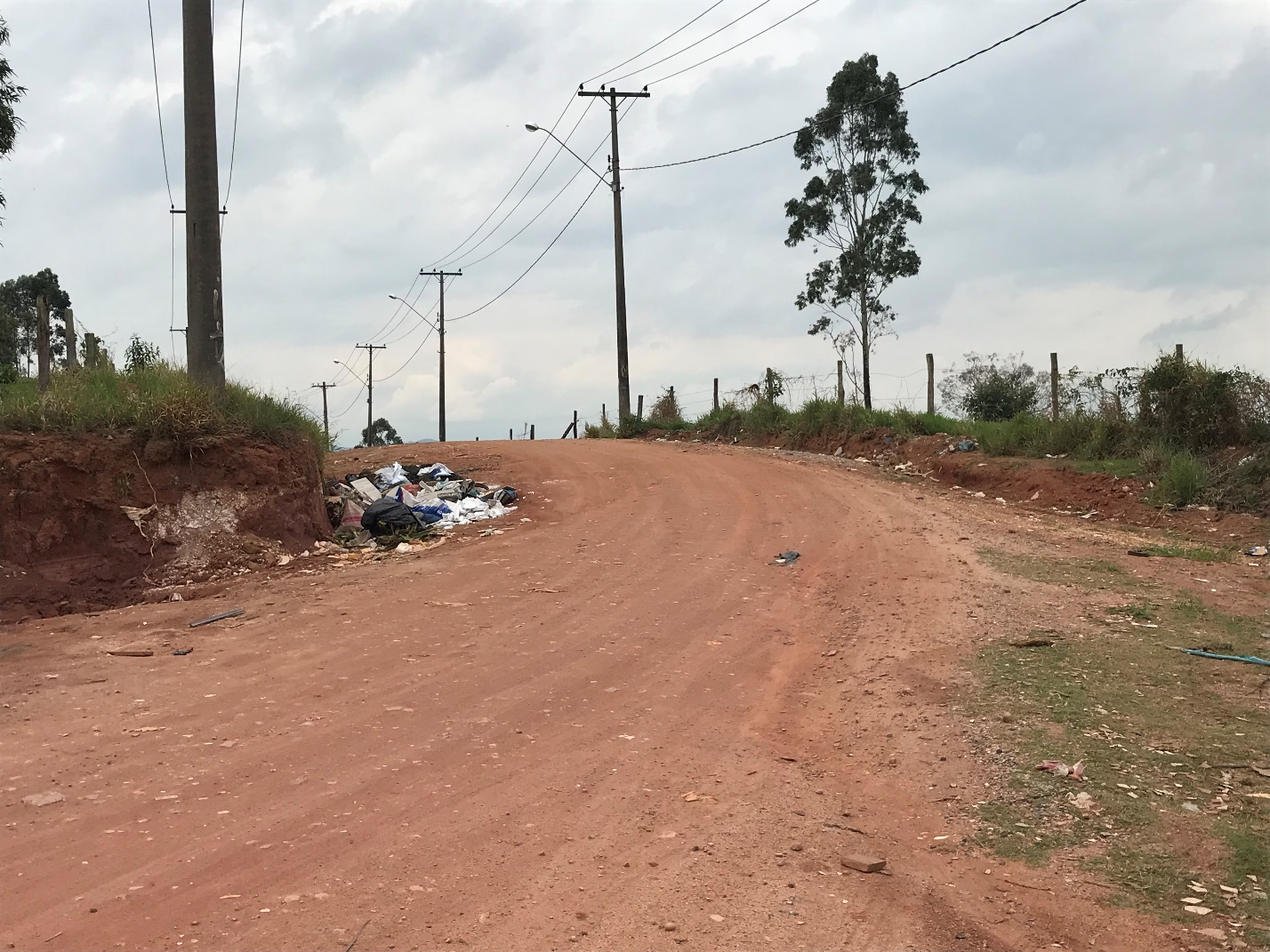 